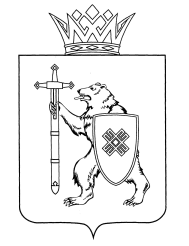 Об установлении коэффициента для определения расходов на обеспечение проведения мероприятий по охране, защите, воспроизводству лесовВ соответствии с частью 5 статьи 76 Лесного кодекса 
Российской Федерации, постановлением Правительства Российской Федерации от 4 декабря . № 1320 «Об утверждении Методики расчета коэффициента для определения расходов на обеспечение проведения мероприятий по охране, защите, воспроизводству лесов», подпунктом 18 пункта 12 Положения о Министерстве природных ресурсов, экологии и охраны окружающей среды Республики Марий Эл, утвержденного постановлением Правительства Республики Марий Эл от 12 февраля 2018 г. № 51 и в целях определения начальной цены предмета аукциона на право заключения договора купли-продажи лесных насаждений, заключаемого с субъектами малого и среднего предпринимательства в соответствии с частью 4 статьи 29.1 Лесного кодекса Российской Федерации п р и к а з ы в а ю:Установить:коэффициент 3,20 для определения расходов на обеспечение проведения мероприятий по охране, защите, воспроизводству лесов, применяемый для расчета начальной цены предмета аукциона по продаже права на заключение договора купли-продажи лесных насаждений, заключаемого с субъектами малого и среднего предпринимательства, с объемом древесины лесных насаждений, подлежащим заготовке – 1134,17 куб.м., местоположение лесных насаждений: Республика Марий Эл, Куярское лесничество, Учебно-опытное участковое лесничество, Нолькинский лесной участок, квартал 85, выдел 17, делянка 1, площадью 3,64 га, согласно прилагаемому расчету (приложение 1 к настоящему приказу);коэффициент 6,94 для определения расходов на обеспечение проведения мероприятий по охране, защите, воспроизводству лесов, применяемый для расчета начальной цены предмета аукциона по продаже права на заключение договора купли-продажи лесных насаждений, заключаемого с субъектами малого и среднего предпринимательства, с объемом древесины лесных насаждений, подлежащим заготовке – 262,61 куб.м., местоположение лесных насаждений: Республика Марий Эл, Куярское лесничество, Учебно-опытное участковое лесничество, Нолькинский лесной участок, квартал 87, выдел 36, делянка 1, площадью 1,51 га, согласно прилагаемому расчету (приложение 2 к настоящему приказу);коэффициент 11,31 для определения расходов на обеспечение проведения мероприятий по охране, защите, воспроизводству лесов, применяемый для расчета начальной цены предмета аукциона по продаже права на заключение договора купли-продажи лесных насаждений, заключаемого с субъектами малого и среднего предпринимательства, с объемом древесины лесных насаждений, подлежащим заготовке – 1900,23 куб.м., местоположение лесных насаждений: Республика Марий Эл, Пригородное лесничество, Люльпанское участковое лесничество, Пеленгерский лесной участок, квартал 5, выдел 1, делянка 1, площадью 5,0 га, согласно прилагаемому расчету (приложение 3 к настоящему приказу);коэффициент 9,11 для определения расходов на обеспечение проведения мероприятий по охране, защите, воспроизводству лесов, применяемый для расчета начальной цены предмета аукциона по продаже права на заключение договора купли-продажи лесных насаждений, заключаемого с субъектами малого и среднего предпринимательства, с объемом древесины лесных насаждений, подлежащим заготовке – 670,84 куб.м., местоположение лесных насаждений: Республика Марий Эл, Пригородное лесничество, Люльпанское участковое лесничество, Пеленгерский лесной участок, квартал 21, выдел 4, делянка 7, площадью 2,45 га, согласно прилагаемому расчету (приложение 4 к настоящему приказу);коэффициент 9,98 для определения расходов на обеспечение проведения мероприятий по охране, защите, воспроизводству лесов, применяемый для расчета начальной цены предмета аукциона по продаже права на заключение договора купли-продажи лесных насаждений, заключаемого с субъектами малого и среднего предпринимательства, с объемом древесины лесных насаждений, подлежащим заготовке – 1128,97 куб.м., местоположение лесных насаждений: Республика Марий Эл, Пригородное лесничество, Люльпанское участковое лесничество, Пеленгерский лесной участок, квартал 21, выдел 11, делянка 1, площадью 2,97 га, согласно прилагаемому расчету (приложение 5к настоящему приказу);коэффициент 10,51 для определения расходов на обеспечение проведения мероприятий по охране, защите, воспроизводству лесов, применяемый для расчета начальной цены предмета аукциона по продаже права на заключение договора купли-продажи лесных насаждений, заключаемого с субъектами малого и среднего предпринимательства, с объемом древесины лесных насаждений, подлежащим заготовке – 2703,98 куб.м., местоположение лесных насаждений: Республика Марий Эл, Юринское лесничество, Кузьминское участковое лесничество, Кузьминский лесной участок, квартал 95, выдел 26, делянка 1, площадью 11,9 га, согласно прилагаемому расчету (приложение 6 к настоящему приказу);	2. Контроль за исполнением настоящего приказа возложить на заместителя министра, курирующего полномочия Министерства в области лесных отношений.Министр                                                                                            А.Н.КиселевПриложение 1к приказу Министерства природных ресурсов, экологии и охраны окружающей среды Республики Марий Эл от                                         № РАСЧЕТ коэффициента для определения расходов на обеспечение проведения мероприятий по охране, 
защите и воспроизводству лесов, применяемого для расчета начальной цены предмета аукциона по продаже права
на заключение договора купли-продажи лесных насаждений, заключаемого с субъектами малого и среднего предпринимательства, с объемом древесины лесных насаждений, подлежащим заготовке – 
1134,17 куб.м., местоположение лесных насаждений: Республика Марий Эл, Куярское лесничество, Учебно-опытное участковое лесничество, Нолькинский лесной участок, квартал 85, выдел 17, делянка 1, площадью 3,64 га.Форма рубки: сплошная рубка спелых и перестойных лесных насаждений* Минимальный размер платы по договору купли-продажи лесных насаждений, заключаемому с субъектами малого и среднего предпринимательства, рассчитан на основании Ставок платы за единицу объема лесных ресурсов и ставках платы за единицу площади лесного участка, находящегося в федеральной собственности, утвержденных постановлением Правительства РФ 
от 22.05.2007 № 310 «О ставках платы за единицу объема лесных ресурсов и ставках платы за единицу площади лесного участка, находящегося в федеральной собственности» (таблица 1) с учетом коэффициента на 2022 год – 2,83 согласно постановлению Правительства РФ от 12.10.2019 № 1318 «О применении в 2021 - 2023 годах коэффициентов к ставкам платы за единицу объема лесных ресурсов и ставкам платы за единицу площади лесного участка, находящегося в федеральной собственности».Приложение 2к приказу Министерства природных ресурсов, экологии и охраны окружающей среды Республики Марий Эл от                                         № РАСЧЕТ коэффициента для определения расходов на обеспечение проведения мероприятий по охране, 
защите и воспроизводству лесов, применяемого для расчета начальной цены предмета аукциона по продаже права
на заключение договора купли-продажи лесных насаждений, заключаемого с субъектами малого и среднего предпринимательства, с объемом древесины лесных насаждений, подлежащим заготовке – 
262,61 куб.м., местоположение лесных насаждений: Республика Марий Эл, Куярское лесничество, Учебно-опытное участковое лесничество, Нолькинский лесной участок, квартал 87, выдел 36, делянка 1, площадью 1,51 га.Форма рубки: сплошная рубка спелых и перестойных лесных насаждений* Минимальный размер платы по договору купли-продажи лесных насаждений, заключаемому с субъектами малого и среднего предпринимательства, рассчитан на основании Ставок платы за единицу объема лесных ресурсов и ставках платы за единицу площади лесного участка, находящегося в федеральной собственности, утвержденных постановлением Правительства РФ 
от 22.05.2007 № 310 «О ставках платы за единицу объема лесных ресурсов и ставках платы за единицу площади лесного участка, находящегося в федеральной собственности» (таблица 1) с учетом коэффициента на 2022 год – 2,83 согласно постановлению Правительства РФ от 12.10.2019 № 1318 «О применении в 2021 - 2023 годах коэффициентов к ставкам платы за единицу объема лесных ресурсов и ставкам платы за единицу площади лесного участка, находящегося в федеральной собственности».Приложение 3к приказу Министерства природных ресурсов, экологии и охраны окружающей среды Республики Марий Эл от                                         № РАСЧЕТ коэффициента для определения расходов на обеспечение проведения мероприятий по охране, 
защите и воспроизводству лесов, применяемого для расчета начальной цены предмета аукциона по продаже права
на заключение договора купли-продажи лесных насаждений, заключаемого с субъектами малого и среднего предпринимательства, с объемом древесины лесных насаждений, подлежащим заготовке – 
1900,23 куб.м., местоположение лесных насаждений: Республика Марий Эл, Пригородное лесничество, Люльпанское участковое лесничество, Пеленгерский лесной участок, квартал 5, выдел 1, делянка 1, площадью 5,0 га.Форма рубки: сплошная рубка спелых и перестойных лесных насаждений* Минимальный размер платы по договору купли-продажи лесных насаждений, заключаемому с субъектами малого и среднего предпринимательства, рассчитан на основании Ставок платы за единицу объема лесных ресурсов и ставках платы за единицу площади лесного участка, находящегося в федеральной собственности, утвержденных постановлением Правительства РФ 
от 22.05.2007 № 310 «О ставках платы за единицу объема лесных ресурсов и ставках платы за единицу площади лесного участка, находящегося в федеральной собственности» (таблица 1) с учетом коэффициента на 2022 год – 2,83 согласно постановлению Правительства РФ от 12.10.2019 № 1318 «О применении в 2021 - 2023 годах коэффициентов к ставкам платы за единицу объема лесных ресурсов и ставкам платы за единицу площади лесного участка, находящегося в федеральной собственности».Приложение 4к приказу Министерства природных ресурсов, экологии и охраны окружающей среды Республики Марий Эл от                                         № РАСЧЕТ коэффициента для определения расходов на обеспечение проведения мероприятий по охране, 
защите и воспроизводству лесов, применяемого для расчета начальной цены предмета аукциона по продаже права
на заключение договора купли-продажи лесных насаждений, заключаемого с субъектами малого и среднего предпринимательства, с объемом древесины лесных насаждений, подлежащим заготовке – 
670,84 куб.м., местоположение лесных насаждений: Республика Марий Эл, Пригородное лесничество, Люльпанское участковое лесничество, Пеленгерский лесной участок, квартал 21, выдел 4, делянка 7, площадью 2,45 гаФорма рубки: сплошная рубка спелых и перестойных лесных насаждений* Минимальный размер платы по договору купли-продажи лесных насаждений, заключаемому с субъектами малого и среднего предпринимательства, рассчитан на основании Ставок платы за единицу объема лесных ресурсов и ставках платы за единицу площади лесного участка, находящегося в федеральной собственности, утвержденных постановлением Правительства РФ 
от 22.05.2007 № 310 «О ставках платы за единицу объема лесных ресурсов и ставках платы за единицу площади лесного участка, находящегося в федеральной собственности» (таблица 1) с учетом коэффициента на 2022 год – 2,83 согласно постановлению Правительства РФ от 12.10.2019 № 1318 «О применении в 2021 - 2023 годах коэффициентов к ставкам платы за единицу объема лесных ресурсов и ставкам платы за единицу площади лесного участка, находящегося в федеральной собственности».Приложение 5к приказу Министерства природных ресурсов, экологии и охраны окружающей среды Республики Марий Эл от                                         № РАСЧЕТ коэффициента для определения расходов на обеспечение проведения мероприятий по охране, 
защите и воспроизводству лесов, применяемого для расчета начальной цены предмета аукциона по продаже права
на заключение договора купли-продажи лесных насаждений, заключаемого с субъектами малого и среднего предпринимательства, с объемом древесины лесных насаждений, подлежащим заготовке – 
1128,97 куб.м., местоположение лесных насаждений: Республика Марий Эл, Пригородное лесничество, Люльпанское участковое лесничество, Пеленгерский лесной участок, квартал 21, выдел 11, делянка 1, площадью 2,97 гаФорма рубки: сплошная рубка спелых и перестойных лесных насаждений* Минимальный размер платы по договору купли-продажи лесных насаждений, заключаемому с субъектами малого и среднего предпринимательства, рассчитан на основании Ставок платы за единицу объема лесных ресурсов и ставках платы за единицу площади лесного участка, находящегося в федеральной собственности, утвержденных постановлением Правительства РФ 
от 22.05.2007 № 310 «О ставках платы за единицу объема лесных ресурсов и ставках платы за единицу площади лесного участка, находящегося в федеральной собственности» (таблица 1) с учетом коэффициента на 2022 год – 2,83 согласно постановлению Правительства РФ от 12.10.2019 № 1318 «О применении в 2021 - 2023 годах коэффициентов к ставкам платы за единицу объема лесных ресурсов и ставкам платы за единицу площади лесного участка, находящегося в федеральной собственности».Приложение 6к приказу Министерства природных ресурсов, экологии и охраны окружающей среды Республики Марий Эл от                                         № РАСЧЕТ коэффициента для определения расходов на обеспечение проведения мероприятий по охране, 
защите и воспроизводству лесов, применяемого для расчета начальной цены предмета аукциона по продаже права
на заключение договора купли-продажи лесных насаждений, заключаемого с субъектами малого и среднего предпринимательства, с объемом древесины лесных насаждений, подлежащим заготовке – 
2703,98 куб.м., местоположение лесных насаждений: Республика Марий Эл, Юринское лесничество, Кузьминское участковое лесничество, Кузьминский лесной участок, квартал 95, выдел 26, делянка 1, площадью 11,9 гаФорма рубки: сплошная рубка спелых и перестойных лесных насаждений* Минимальный размер платы по договору купли-продажи лесных насаждений, заключаемому с субъектами малого и среднего предпринимательства, рассчитан на основании Ставок платы за единицу объема лесных ресурсов и ставках платы за единицу площади лесного участка, находящегося в федеральной собственности, утвержденных постановлением Правительства РФ 
от 22.05.2007 № 310 «О ставках платы за единицу объема лесных ресурсов и ставках платы за единицу площади лесного участка, находящегося в федеральной собственности» (таблица 1) с учетом коэффициента на 2022 год – 2,83 согласно постановлению Правительства РФ от 12.10.2019 № 1318 «О применении в 2021 - 2023 годах коэффициентов к ставкам платы за единицу объема лесных ресурсов и ставкам платы за единицу площади лесного участка, находящегося в федеральной собственности».МАРИЙ ЭЛ РЕСПУБЛИКЫН ПЎРТЎС ПОЯНЛЫК, ЭКОЛОГИЙ ДА ЙЫРВЕЛЫМ АРАЛЫМЕ ШОТЫШТО МИНИСТЕРСТВЫЖЕМИНИСТЕРСТВО ПРИРОДНЫХ РЕСУРСОВ, ЭКОЛОГИИ И ОХРАНЫ ОКРУЖАЮЩЕЙ СРЕДЫ РЕСПУБЛИКИ МАРИЙ ЭЛШЎДЫКШЎДЫКПРИКАЗПРИКАЗ№ Наименование коэффициентаОбъем работЕд. изм.Нормативные затраты на ед. работы, рублейНормативные затраты на весь объем работ, рублейМинимальный размер платы по договору купли-продажи лесных насаждений, рублейРазмер коэффициента1234567К1 - коэффициент для определения расходов на обеспечение выполнения подготовительных работ:1,10отвод лесосек под сплошные рубки3,64га3 416,8912 437,48355 362,55отвод лесосек под рубки ухода в молодняках (отвод под осветление)3,64га3 090,9911 251,20355 362,551234567отвод лесосек под рубки ухода в молодняках (отвод под прочистку)3,64га3 090,9911 251,20355 362,55таксация лесосек3,64га0,00355 362,55К2 - коэффициент для определения расходов на обеспечение проведения мероприятий по охране лесов:1,08устройство противопожарных минерализованных полос1,085км2 246,102 437,02355 362,55прочистка противопожарных минерализованных полос и их обновление11,935км2 321,9327 712,23355 362,55К3 - коэффициент для определения расходов на обеспечение проведения мероприятий по защите лесов1,00очистка леса от захламленияга355 362,55К4 - коэффициент для определения расходов на обеспечение проведения мероприятий по воспроизводству лесов:3,02обработка почвы под лесные культуры на всем участке (сплошная обработка) или на его части (частичная обработка) механическим, химическими или огневым способами (участки без пней)3,64га3 974,8914 468,60355 362,55подготовка лесных участков для создания лесных культур путем сплошной или полосной (частичной) расчистки площади от валежника, камней, нежелательной древесной растительности, мелких пней, стволов усохших деревьев3,64га5 564,2220 253,76355 362,55искусственное лесовосстановление путем посадки сеянцев, саженцев с закрытой корневой системой3,64га106 714,46388 440,63355 362,551234567агротехнический уход за лесными культурами путем рыхления почвы с одновременным уничтожением травянистой и древесной растительности (участки с пнями)32,76га6 705,81219 682,34355 362,55рубки осветления, проводимые в целях ухода за лесами3,64га8 740,5731 815,67355 362,55рубки прочистки, проводимые в целях ухода за лесами3,64га11 572,7542 124,81355 362,55Коэффициент для определения расходов на обеспечение проведения мероприятий по охране, защите и воспроизводству лесов рассчитан по формуле: К = (К1 + К2 + К3 + К4) - (n - 1) и составляет 3,20 (1,10+1,08+1,00+3,02)-(4-1).Коэффициент для определения расходов на обеспечение проведения мероприятий по охране, защите и воспроизводству лесов рассчитан по формуле: К = (К1 + К2 + К3 + К4) - (n - 1) и составляет 3,20 (1,10+1,08+1,00+3,02)-(4-1).Коэффициент для определения расходов на обеспечение проведения мероприятий по охране, защите и воспроизводству лесов рассчитан по формуле: К = (К1 + К2 + К3 + К4) - (n - 1) и составляет 3,20 (1,10+1,08+1,00+3,02)-(4-1).Коэффициент для определения расходов на обеспечение проведения мероприятий по охране, защите и воспроизводству лесов рассчитан по формуле: К = (К1 + К2 + К3 + К4) - (n - 1) и составляет 3,20 (1,10+1,08+1,00+3,02)-(4-1).Коэффициент для определения расходов на обеспечение проведения мероприятий по охране, защите и воспроизводству лесов рассчитан по формуле: К = (К1 + К2 + К3 + К4) - (n - 1) и составляет 3,20 (1,10+1,08+1,00+3,02)-(4-1).Коэффициент для определения расходов на обеспечение проведения мероприятий по охране, защите и воспроизводству лесов рассчитан по формуле: К = (К1 + К2 + К3 + К4) - (n - 1) и составляет 3,20 (1,10+1,08+1,00+3,02)-(4-1).Коэффициент для определения расходов на обеспечение проведения мероприятий по охране, защите и воспроизводству лесов рассчитан по формуле: К = (К1 + К2 + К3 + К4) - (n - 1) и составляет 3,20 (1,10+1,08+1,00+3,02)-(4-1).Наименование коэффициентаОбъем работЕд. изм.Нормативные затраты на ед. работы, рублейНормативные затраты на весь объем работ, рублейМинимальный размер платы по договору купли-продажи лесных насаждений, рублейРазмер коэффициента1234567К1 - коэффициент для определения расходов на обеспечение выполнения подготовительных работ:1,26отвод лесосек под сплошные рубки1,51га3 416,895 159,5055 758,62отвод лесосек под рубки ухода в молодняках (отвод под осветление)1,51га3 090,994 667,3955 758,621234567отвод лесосек под рубки ухода в молодняках (отвод под прочистку)1,51га3 090,994 667,3955 758,62таксация лесосек1,51га0,0055 758,62К2 - коэффициент для определения расходов на обеспечение проведения мероприятий по охране лесов:1,35устройство противопожарных минерализованных полос0,699км2 246,101 570,0255 758,62прочистка противопожарных минерализованных полос и их обновление7,689км2 321,9317 853,3255 758,62К3 - коэффициент для определения расходов на обеспечение проведения мероприятий по защите лесов1,00очистка леса от захламленияга55 758,62К4 - коэффициент для определения расходов на обеспечение проведения мероприятий по воспроизводству лесов:6,33обработка почвы под лесные культуры на всем участке (сплошная обработка) или на его части (частичная обработка) механическим, химическими или огневым способами (участки без пней)1,51га3 974,896 002,0855 758,62подготовка лесных участков для создания лесных культур путем сплошной или полосной (частичной) расчистки площади от валежника, камней, нежелательной древесной растительности, мелких пней, стволов усохших деревьев1,51га5 564,228 401,9755 758,62искусственное лесовосстановление путем посадки сеянцев, саженцев с закрытой корневой системой1,51га106 714,46161 138,8355 758,621234567агротехнический уход за лесными культурами путем рыхления почвы с одновременным уничтожением травянистой и древесной растительности (участки с пнями)13,59га6 705,8191 131,9655 758,62рубки осветления, проводимые в целях ухода за лесами1,51га8 740,5713 198,2655 758,62рубки прочистки, проводимые в целях ухода за лесами1,51га11 572,7517 474,8555 758,62Коэффициент для определения расходов на обеспечение проведения мероприятий по охране, защите и воспроизводству лесов рассчитан по формуле: К = (К1 + К2 + К3 + К4) - (n - 1) и составляет 6,94 (1,26+1,35+1,00+6,33)-(4-1).Коэффициент для определения расходов на обеспечение проведения мероприятий по охране, защите и воспроизводству лесов рассчитан по формуле: К = (К1 + К2 + К3 + К4) - (n - 1) и составляет 6,94 (1,26+1,35+1,00+6,33)-(4-1).Коэффициент для определения расходов на обеспечение проведения мероприятий по охране, защите и воспроизводству лесов рассчитан по формуле: К = (К1 + К2 + К3 + К4) - (n - 1) и составляет 6,94 (1,26+1,35+1,00+6,33)-(4-1).Коэффициент для определения расходов на обеспечение проведения мероприятий по охране, защите и воспроизводству лесов рассчитан по формуле: К = (К1 + К2 + К3 + К4) - (n - 1) и составляет 6,94 (1,26+1,35+1,00+6,33)-(4-1).Коэффициент для определения расходов на обеспечение проведения мероприятий по охране, защите и воспроизводству лесов рассчитан по формуле: К = (К1 + К2 + К3 + К4) - (n - 1) и составляет 6,94 (1,26+1,35+1,00+6,33)-(4-1).Коэффициент для определения расходов на обеспечение проведения мероприятий по охране, защите и воспроизводству лесов рассчитан по формуле: К = (К1 + К2 + К3 + К4) - (n - 1) и составляет 6,94 (1,26+1,35+1,00+6,33)-(4-1).Коэффициент для определения расходов на обеспечение проведения мероприятий по охране, защите и воспроизводству лесов рассчитан по формуле: К = (К1 + К2 + К3 + К4) - (n - 1) и составляет 6,94 (1,26+1,35+1,00+6,33)-(4-1).Наименование коэффициентаОбъем работЕд. изм.Нормативные затраты на ед. работы, рублейНормативные затраты на весь объем работ, рублейМинимальный размер платы по договору купли-продажи лесных насаждений, рублейРазмер коэффициента1234567К1 - коэффициент для определения расходов на обеспечение выполнения подготовительных работ:1,47отвод лесосек под сплошные рубки5,0га3 416,8917 084,45102 419,27отвод лесосек под рубки ухода в молодняках (отвод под осветление)5,0га3 090,9915 454,95102 419,271234567отвод лесосек под рубки ухода в молодняках (отвод под прочистку)5,0га3 090,9915 454,95102 419,27таксация лесосек5,0га0,00102 419,27К2 - коэффициент для определения расходов на обеспечение проведения мероприятий по охране лесов:1,23устройство противопожарных минерализованных полос0,866км2 246,101 945,12102 419,27прочистка противопожарных минерализованных полос и их обновление9,526км2 321,9322 118,71102 419,27К3 - коэффициент для определения расходов на обеспечение проведения мероприятий по защите лесов1,00очистка леса от захламленияга102 419,27К4 - коэффициент для определения расходов на обеспечение проведения мероприятий по воспроизводству лесов:10,61обработка почвы под лесные культуры на всем участке (сплошная обработка) или на его части (частичная обработка) механическим, химическими или огневым способами (участки без пней)5,0га3 974,8919 874,45102 419,27подготовка лесных участков для создания лесных культур путем сплошной или полосной (частичной) расчистки площади от валежника, камней, нежелательной древесной растительности, мелких пней, стволов усохших деревьев5,0га5 564,2227 821,10102 419,27искусственное лесовосстановление путем посадки сеянцев, саженцев с закрытой корневой системой5,0га106 714,46533 572,30102 419,271234567агротехнический уход за лесными культурами путем рыхления почвы с одновременным уничтожением травянистой и древесной растительности (участки с пнями)45га6 705,81301 761,45102 419,27рубки осветления, проводимые в целях ухода за лесами5га8 740,5743 702,85102 419,27рубки прочистки, проводимые в целях ухода за лесами5га11 572,7557 863,75102 419,27Коэффициент для определения расходов на обеспечение проведения мероприятий по охране, защите и воспроизводству лесов рассчитан по формуле: К = (К1 + К2 + К3 + К4) - (n - 1) и составляет 11,31 (1,47+1,23+1,00+10,61)-(4-1).Коэффициент для определения расходов на обеспечение проведения мероприятий по охране, защите и воспроизводству лесов рассчитан по формуле: К = (К1 + К2 + К3 + К4) - (n - 1) и составляет 11,31 (1,47+1,23+1,00+10,61)-(4-1).Коэффициент для определения расходов на обеспечение проведения мероприятий по охране, защите и воспроизводству лесов рассчитан по формуле: К = (К1 + К2 + К3 + К4) - (n - 1) и составляет 11,31 (1,47+1,23+1,00+10,61)-(4-1).Коэффициент для определения расходов на обеспечение проведения мероприятий по охране, защите и воспроизводству лесов рассчитан по формуле: К = (К1 + К2 + К3 + К4) - (n - 1) и составляет 11,31 (1,47+1,23+1,00+10,61)-(4-1).Коэффициент для определения расходов на обеспечение проведения мероприятий по охране, защите и воспроизводству лесов рассчитан по формуле: К = (К1 + К2 + К3 + К4) - (n - 1) и составляет 11,31 (1,47+1,23+1,00+10,61)-(4-1).Коэффициент для определения расходов на обеспечение проведения мероприятий по охране, защите и воспроизводству лесов рассчитан по формуле: К = (К1 + К2 + К3 + К4) - (n - 1) и составляет 11,31 (1,47+1,23+1,00+10,61)-(4-1).Коэффициент для определения расходов на обеспечение проведения мероприятий по охране, защите и воспроизводству лесов рассчитан по формуле: К = (К1 + К2 + К3 + К4) - (n - 1) и составляет 11,31 (1,47+1,23+1,00+10,61)-(4-1).Наименование коэффициентаОбъем работЕд. изм.Нормативные затраты на ед. работы, рублейНормативные затраты на весь объем работ, рублейМинимальный размер платы по договору купли-продажи лесных насаждений, рублейРазмер коэффициента1234567К1 - коэффициент для определения расходов на обеспечение выполнения подготовительных работ:1,36отвод лесосек под сплошные рубки2,45га3 416,898 371,3864 610,88отвод лесосек под рубки ухода в молодняках (отвод под осветление)2,45га3 090,997 572,9364 610,881234567отвод лесосек под рубки ухода в молодняках (отвод под прочистку)2,45га3 090,997 572,9364 610,88таксация лесосек2,45га0,0064 610,88К2 - коэффициент для определения расходов на обеспечение проведения мероприятий по охране лесов:1,28устройство противопожарных минерализованных полос0,6555км2 246,101 472,3264 610,88прочистка противопожарных минерализованных полос и их обновление7,2105км2 321,9316 742,2864 610,88К3 - коэффициент для определения расходов на обеспечение проведения мероприятий по защите лесов1,00очистка леса от захламленияга64 610,88К4 - коэффициент для определения расходов на обеспечение проведения мероприятий по воспроизводству лесов:8,47обработка почвы под лесные культуры на всем участке (сплошная обработка) или на его части (частичная обработка) механическим, химическими или огневым способами (участки без пней)2,45га3 974,899 738,4864 610,88подготовка лесных участков для создания лесных культур путем сплошной или полосной (частичной) расчистки площади от валежника, камней, нежелательной древесной растительности, мелких пней, стволов усохших деревьев2,45га5 564,2213 632,3464 610,88искусственное лесовосстановление путем посадки сеянцев, саженцев с закрытой корневой системой2,45га106 714,46261 450,4364 610,881234567агротехнический уход за лесными культурами путем рыхления почвы с одновременным уничтожением травянистой и древесной растительности (участки с пнями)22,05га6 705,81147 863,1164 610,88рубки осветления, проводимые в целях ухода за лесами2,45га8 740,5721 414,4064 610,88рубки прочистки, проводимые в целях ухода за лесами2,45га11 572,7528 353,2464 610,88Коэффициент для определения расходов на обеспечение проведения мероприятий по охране, защите и воспроизводству лесов рассчитан по формуле: К = (К1 + К2 + К3 + К4) - (n - 1) и составляет 9,11 (1,36+1,28+1,00+8,47)-(4-1).Коэффициент для определения расходов на обеспечение проведения мероприятий по охране, защите и воспроизводству лесов рассчитан по формуле: К = (К1 + К2 + К3 + К4) - (n - 1) и составляет 9,11 (1,36+1,28+1,00+8,47)-(4-1).Коэффициент для определения расходов на обеспечение проведения мероприятий по охране, защите и воспроизводству лесов рассчитан по формуле: К = (К1 + К2 + К3 + К4) - (n - 1) и составляет 9,11 (1,36+1,28+1,00+8,47)-(4-1).Коэффициент для определения расходов на обеспечение проведения мероприятий по охране, защите и воспроизводству лесов рассчитан по формуле: К = (К1 + К2 + К3 + К4) - (n - 1) и составляет 9,11 (1,36+1,28+1,00+8,47)-(4-1).Коэффициент для определения расходов на обеспечение проведения мероприятий по охране, защите и воспроизводству лесов рассчитан по формуле: К = (К1 + К2 + К3 + К4) - (n - 1) и составляет 9,11 (1,36+1,28+1,00+8,47)-(4-1).Коэффициент для определения расходов на обеспечение проведения мероприятий по охране, защите и воспроизводству лесов рассчитан по формуле: К = (К1 + К2 + К3 + К4) - (n - 1) и составляет 9,11 (1,36+1,28+1,00+8,47)-(4-1).Коэффициент для определения расходов на обеспечение проведения мероприятий по охране, защите и воспроизводству лесов рассчитан по формуле: К = (К1 + К2 + К3 + К4) - (n - 1) и составляет 9,11 (1,36+1,28+1,00+8,47)-(4-1).Наименование коэффициентаОбъем работЕд. изм.Нормативные затраты на ед. работы, рублейНормативные затраты на весь объем работ, рублейМинимальный размер платы по договору купли-продажи лесных насаждений, рублейРазмер коэффициента1234567К1 - коэффициент для определения расходов на обеспечение выполнения подготовительных работ:1,40отвод лесосек под сплошные рубки2,97га3 416,8910 148,1671 097,78отвод лесосек под рубки ухода в молодняках (отвод под осветление)2,97га3 090,999 180,2471 097,78отвод лесосек под рубки ухода в молодняках (отвод под прочистку)2,97га3 090,999 180,2471 097,781234567таксация лесосек2,45га0,0071 097,78К2 - коэффициент для определения расходов на обеспечение проведения мероприятий по охране лесов:1,35устройство противопожарных минерализованных полос0,9077км2 246,102 038,7871 097,78прочистка противопожарных минерализованных полос и их обновление9,9847км2 321,9323 183,7771 097,78К3 - коэффициент для определения расходов на обеспечение проведения мероприятий по защите лесов1,00очистка леса от захламленияга71 097,78К4 - коэффициент для определения расходов на обеспечение проведения мероприятий по воспроизводству лесов:9,23обработка почвы под лесные культуры на всем участке (сплошная обработка) или на его части (частичная обработка) механическим, химическими или огневым способами (участки без пней)2,97га3 974,8911 805,4271 097,78подготовка лесных участков для создания лесных культур путем сплошной или полосной (частичной) расчистки площади от валежника, камней, нежелательной древесной растительности, мелких пней, стволов усохших деревьев2,97га5 564,2216 525,7371 097,78искусственное лесовосстановление путем посадки сеянцев, саженцев с закрытой корневой системой2,97га106 714,46316 941,9571 097,781234567агротехнический уход за лесными культурами путем рыхления почвы с одновременным уничтожением травянистой и древесной растительности (участки с пнями)26,73га6 705,81179 246,3071 097,78рубки осветления, проводимые в целях ухода за лесами2,97га8 740,5725 959,4971 097,78рубки прочистки, проводимые в целях ухода за лесами2,97га11 572,7534 371,0771 097,78Коэффициент для определения расходов на обеспечение проведения мероприятий по охране, защите и воспроизводству лесов рассчитан по формуле: К = (К1 + К2 + К3 + К4) - (n - 1) и составляет 9,98 (1,40+1,35+1,00+9,23)-(4-1).Коэффициент для определения расходов на обеспечение проведения мероприятий по охране, защите и воспроизводству лесов рассчитан по формуле: К = (К1 + К2 + К3 + К4) - (n - 1) и составляет 9,98 (1,40+1,35+1,00+9,23)-(4-1).Коэффициент для определения расходов на обеспечение проведения мероприятий по охране, защите и воспроизводству лесов рассчитан по формуле: К = (К1 + К2 + К3 + К4) - (n - 1) и составляет 9,98 (1,40+1,35+1,00+9,23)-(4-1).Коэффициент для определения расходов на обеспечение проведения мероприятий по охране, защите и воспроизводству лесов рассчитан по формуле: К = (К1 + К2 + К3 + К4) - (n - 1) и составляет 9,98 (1,40+1,35+1,00+9,23)-(4-1).Коэффициент для определения расходов на обеспечение проведения мероприятий по охране, защите и воспроизводству лесов рассчитан по формуле: К = (К1 + К2 + К3 + К4) - (n - 1) и составляет 9,98 (1,40+1,35+1,00+9,23)-(4-1).Коэффициент для определения расходов на обеспечение проведения мероприятий по охране, защите и воспроизводству лесов рассчитан по формуле: К = (К1 + К2 + К3 + К4) - (n - 1) и составляет 9,98 (1,40+1,35+1,00+9,23)-(4-1).Коэффициент для определения расходов на обеспечение проведения мероприятий по охране, защите и воспроизводству лесов рассчитан по формуле: К = (К1 + К2 + К3 + К4) - (n - 1) и составляет 9,98 (1,40+1,35+1,00+9,23)-(4-1).Наименование коэффициентаОбъем работЕд. изм.Нормативные затраты на ед. работы, рублейНормативные затраты на весь объем работ, рублейМинимальный размер платы по договору купли-продажи лесных насаждений, рублейРазмер коэффициента1234567К1 - коэффициент для определения расходов на обеспечение выполнения подготовительных работ:1,43отвод лесосек под сплошные рубки11,9га3 416,8940 660,99263 273,52отвод лесосек под рубки ухода в молодняках (отвод под осветление)11,9га3 090,9936 782,78263 273,52отвод лесосек под рубки ухода в молодняках (отвод под прочистку)11,9га3 090,9936 782,78263 273,521234567таксация лесосек2,45га0,00263 273,52К2 - коэффициент для определения расходов на обеспечение проведения мероприятий по охране лесов:1,18устройство противопожарных минерализованных полос1,684км2 246,103 782,43263 273,52прочистка противопожарных минерализованных полос и их обновление18,524км2 321,9343 011,43263 273,52К3 - коэффициент для определения расходов на обеспечение проведения мероприятий по защите лесов1,00очистка леса от захламленияга263 273,52К4 - коэффициент для определения расходов на обеспечение проведения мероприятий по воспроизводству лесов:9,90обработка почвы под лесные культуры на всем участке (сплошная обработка) или на его части (частичная обработка) механическим, химическими или огневым способами (участки без пней)11,9га3 974,8947 301,19263 273,52подготовка лесных участков для создания лесных культур путем сплошной или полосной (частичной) расчистки площади от валежника, камней, нежелательной древесной растительности, мелких пней, стволов усохших деревьев11,9га5 564,2266 214,22263 273,52искусственное лесовосстановление путем посадки сеянцев, саженцев с закрытой корневой системой11,9га106 714,461 269 902,07263 273,521234567агротехнический уход за лесными культурами путем рыхления почвы с одновременным уничтожением травянистой и древесной растительности (участки с пнями)107,1га6 705,81718 192,25263 273,52рубки осветления, проводимые в целях ухода за лесами11,9га8 740,57104 012,78263 273,52рубки прочистки, проводимые в целях ухода за лесами11,9га11 572,75137 715,73263 273,52Коэффициент для определения расходов на обеспечение проведения мероприятий по охране, защите и воспроизводству лесов рассчитан по формуле: К = (К1 + К2 + К3 + К4) - (n - 1) и составляет 10,51 (1,43+1,18+1,00+9,90)-(4-1).Коэффициент для определения расходов на обеспечение проведения мероприятий по охране, защите и воспроизводству лесов рассчитан по формуле: К = (К1 + К2 + К3 + К4) - (n - 1) и составляет 10,51 (1,43+1,18+1,00+9,90)-(4-1).Коэффициент для определения расходов на обеспечение проведения мероприятий по охране, защите и воспроизводству лесов рассчитан по формуле: К = (К1 + К2 + К3 + К4) - (n - 1) и составляет 10,51 (1,43+1,18+1,00+9,90)-(4-1).Коэффициент для определения расходов на обеспечение проведения мероприятий по охране, защите и воспроизводству лесов рассчитан по формуле: К = (К1 + К2 + К3 + К4) - (n - 1) и составляет 10,51 (1,43+1,18+1,00+9,90)-(4-1).Коэффициент для определения расходов на обеспечение проведения мероприятий по охране, защите и воспроизводству лесов рассчитан по формуле: К = (К1 + К2 + К3 + К4) - (n - 1) и составляет 10,51 (1,43+1,18+1,00+9,90)-(4-1).Коэффициент для определения расходов на обеспечение проведения мероприятий по охране, защите и воспроизводству лесов рассчитан по формуле: К = (К1 + К2 + К3 + К4) - (n - 1) и составляет 10,51 (1,43+1,18+1,00+9,90)-(4-1).Коэффициент для определения расходов на обеспечение проведения мероприятий по охране, защите и воспроизводству лесов рассчитан по формуле: К = (К1 + К2 + К3 + К4) - (n - 1) и составляет 10,51 (1,43+1,18+1,00+9,90)-(4-1).